　　　年　　組　　番　　氏名　　　　　　　　　　　　　　　　　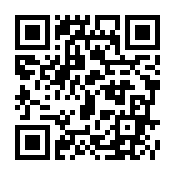 「ARを作ろう」　　　　　　　　　　　　　　　　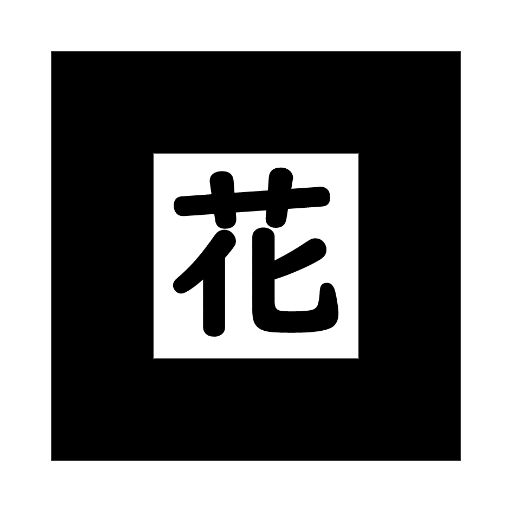 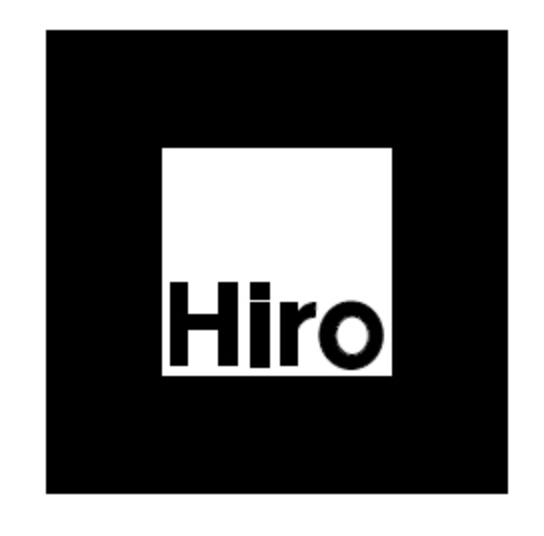 〇ARで解決したい課題〇課題解決のために作成したAR案の図